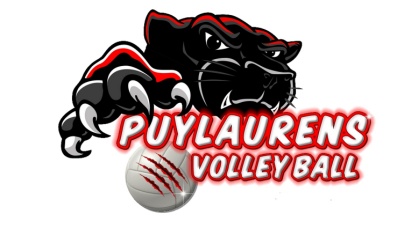 Autorisation parentale -  saison 2023-2024Je soussigné :…………………………………………………………………………………………………………………………….Responsable légal de :……………………………………………………….. né (e) le :……………………………………Agissant en qualité de : Père – Mère – Tuteur (Rayer la mention inutile)Adresse :……………………………………………………………………………………………………………………………………E-mail………………………………………………………………………………………………………………………………………..Téléphone fixe…………………………….Mobile…………………………………Travail………………….…………………Autorise:Mon enfant à participer aux activités sportives proposées par le club, y compris en compétition,Mon enfant à effectuer certains déplacements dans les voitures des éducateurs, des dirigeants, des parents accompagnateurs ou transports en commun,Les responsables du club à prendre les mesures nécessaires, tant médicales que chirurgicales, y compris l’hospitalisation en cas de maladie ou d’accident de l’enfant,La pratique de toute forme de contrôle antidopage sur mon enfant,Le club à utiliser et diffuser l’image de mon enfant à des fins de promotion sous toutes ses formes : presse, affiches, internet, réseaux sociaux…         Certifie :Avoir souscrit une assurance « responsabilité civile » pour mon enfant,              Important                    Les enfants sont amenés er repris à l’entrée du gymnase.                    Le club décline toute responsabilité en dehors des heures d’entraînements et de matchs.Renseignements médicaux concernant l’enfantMédecin traitant :……………… …………..Téléphone :……… …………Groupe sanguin :……………….Traitements en cours :……………………………………………………………………………………………………….Particularités à signaler : allergies, asthmes, hémophilie… :……………………………………………….Autres personnes à contacter en cas d’urgenceNom………………………………………Prénom………………………………Téléphone…………………………………..Je prends connaissance du règlement intérieur au dos de cette pageJe suis présent aux entraînements J’arrive à l’heure en tenue et avec une bouteille d’eauSi je suis absent, Je préviens mon entraîneur le plus tôt possibleJe suis attentif aux conseils de mon entraîneurJe participe aux rencontres programmées par mon club Je me présente à l’heure et au lieu indiqué par mon entraîneur,Je m’assure que j’ai bien mon équipement de match (maillot, short, chaussures)Si je suis absent, Je préviens mon entraîneur le plus tôt possibleSeul mon entraîneur est autorisé à me donner des conseilsJ’encourage mes partenairesJe respecte mon entraîneur, mes adversaires et les arbitres.Le volley-ball est un sport collectif, je suis solidaire avec mon groupeJe suis :Joueur Moins de 15ans, Moins de 18 ans, AdulteParent de jeune joueur à partir de baby volleyJe fais tout mon possible pour participer à la vie du club en soutien des bénévoles :En venant aider les éducateurs lors des entraînements,En accompagnant mon enfant lors des déplacements qui se font groupés (Je dois alors posséder une assurance automobile et une assurance « personne transportée »).En venant préparer les installations pour les entraînements et matchs,En offrant mes compétences en matière de travail administratif, bureautique, informatique, ….En proposant tout autre action.Ces actions sont concertées avec les dirigeants du club lors la prise de licence afin qu’elles correspondent à mon âge, à mes compétences et au temps que je peux consacrer pour aider le club.La survie du club dépend du soutien et de l’engagement de tous.J’atteste avoir pris connaissance du présent document comprenant l’autorisation parentale et l’extrait du règlement intérieur du Puylaurens volley-ball.Je remets un exemplaire de ce document au club et en conserve une copieDate et signature du représentant légal, précédées de la mention « Lu et approuvé »